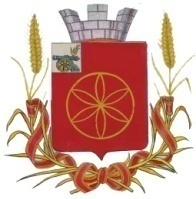 ОТДЕЛ ПО ОБРАЗОВАНИЮ, ФИЗИЧЕСКОЙ КУЛЬТУРЕ И СПОРТУ АДМИНИСТРАЦИИ МУНИЦИПАЛЬНОГО ОБРАЗОВАНИЯ РУДНЯНСКИЙ  РАЙОН СМОЛЕНСКОЙ  ОБЛАСТИП Р И К А Зот  01.06. 2021 года № 342  О  муниципальном мониторинге  качества дошкольного образования
          Во исполнение приказа Департамента Смоленской области по образованию и науке от 16.04.2021 № 336-ОД «Об организации и проведении мониторингов в 2021 году в образовательных организациях Смоленской области» государственно е автономное учреждение дополнительного профессионального образования «Смоленский областной институт развития образования» (далее  –  ГАУ ДПО СОИРО) проводит мониторинговое исследование «Качество дошкольного образования» (далее  – ДОО),п р и к а з ы в а ю:          1. Руководителям  дошкольных образовательных учреждений принять участие в мониторинге «Качество дошкольного образования» (далее  –  мониторинг), проводимом ГАУ ДПО СОИРО со 2 по 9 июня 2021 года.                   2. Муниципальному координатору, старшему менеджеру Н.Н. Львовой  обеспечить организационную поддержку мониторинга.                  3. Контроль за исполнением настоящего приказа оставляю за собой. Начальник отдела:				                                   		 О.Г. ЗуеваВ дело № 01-03